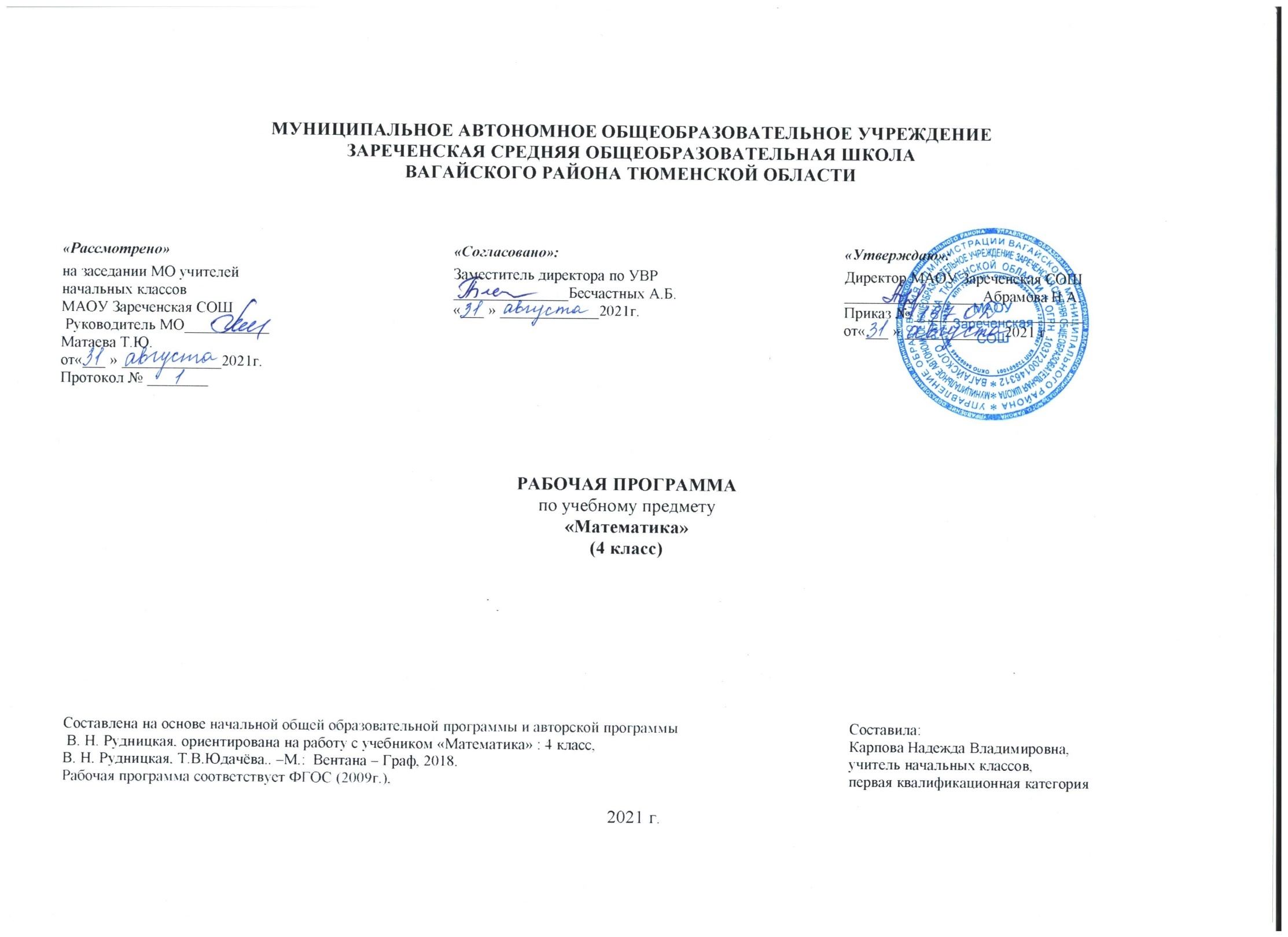 1. Планируемые результаты освоения учебного предмета.Личностными результатами обучения учащихся являются:- самостоятельность мышления; умение устанавливать, с какими учебными задачами ученик может самостоятельно успешно справиться;- готовность и способность к саморазвитию;- сформированность  мотивации к обучению;- способность характеризовать и оценивать собственные математические знания и умения;- заинтересованность в расширении и углублении получаемых математических знаний;- готовность использовать получаемую математическую подготовку в учебной деятельности и при решении практических задач, возникающих в повседневной жизни;- способность преодолевать трудности, доводить начатую работу до ее завершения;- способность к самоорганизованности;- высказывать собственные суждения и давать им обоснование;- владение коммуникативными умениями с целью реализации возможностей успешного сотрудничества с учителем и учащимися класса (при групповой работе, работе в парах, в коллективном обсуждении математических проблем).Метапредметными результатами обучения являются:- владение основными методами познания окружающего мира (наблюдение, сравнение, анализ, синтез, обобщение, моделирование);- понимание и принятие учебной задачи, поиск и нахождение способов ее решения;- планирование, контроль и оценка учебных действий; определение наиболее эффективного способа достижения результата;- выполнение учебных действий в разных формах (практические работы, работа с моделями и др.);- создание моделей изучаемых объектов с использованием знаково-символических средств;- понимание причины неуспешной учебной деятельности и способность конструктивно действовать в условиях неуспеха;- адекватное оценивание результатов своей деятельности;- активное использование математической речи для решения разнообразных коммуникативных задач;- готовность слушать собеседника, вести диалог;- умение работать в информационной среде.Предметными результатами учащихся на выходе из начальной школы являются:- овладение основами логического и алгоритмического мышления, пространственного воображения и математической речи;- умение применять полученные математические знания для решения учебно-познавательных и учебно-практических задач, а также использовать эти знания для описания и объяснения различных процессов и явлений окружающего мира, оценки их количественных и пространственных отношений;- овладение устными и письменными алгоритмами выполнения арифметических действий с целыми неотрицательными числами, умениями вычислять значения числовых выражений, решать текстовые задачи, измерять наиболее распространенные в практике величины, распознавать и изображать простейшие геометрические фигуры;- умение работать в информационном поле (таблицы, схемы, диаграммы, графики, последовательности, цепочки, совокупности); представлять, анализировать и интерпретировать данные.- приобретение первоначальных представлений о компьютерной грамотности.К концу обучения в 4 классе ученик научится:называть:- любое следующее (предыдущее) при счёте многозначное число, любой отрезок натурального ряда чисел в прямом и в обратном порядке;- классы и разряды многозначного числа;- единицы величин: длины, массы, скорости, времени;- пространственную фигуру, изображённую на чертеже или представленную в виде модели (многогранник, прямоугольный параллелепипед (куб), пирамида, конус, цилиндр);сравнивать:- многозначные числа;- значения величин, выраженных в одинаковых единицах;различать:- цилиндр и конус, прямоугольный параллелепипед и пирамиду;читатъ:- любое многозначное число;- значения величин;- информацию, представленную в таблицах, на диаграммах;воспроизводитъ:- устные приёмы сложения, вычитания, умножения, деления в случаях, сводимых к действиям в пределах сотни;- письменные алгоритмы выполнения арифметических действий с многозначными числами;- способы вычисления неизвестных компонентов арифметических действий (слагаемого, множителя, уменьшаемого, вычитаемого, делимого, делителя);- способы построения отрезка, прямоугольника, равных данным, с помощью циркуля и линейки;моделироватъ:- разные виды совместного движения двух тел при решении задач на движение в одном направлении, в противоположных направлениях;упорядочиватъ:- многозначные числа, располагая их в порядке увеличения (уменьшения);- значения величин, выраженных в одинаковых единицах;анализироватъ:- структуру составного числового выражения;- характер движения, представленного в тексте арифметической задачи;конструироватъ:- алгоритм решения составной арифметической задачи;- составные высказывания с помощью логических слов-связок «и», «или», «если … , то …», «неверно, что …»;контролироватъ:- свою деятельность: проверять правильность вычислений с многозначными числами, используя изученные приёмы;- решать учебные и практические задачи:- записывать цифрами любое многозначное число в пределах клacca миллионов;- вычислять значения числовых выражений, содержащих не более шести арифметических действий;- решать арифметические задачи, связанные с движением (в том числе задачи на совместное движение двух тел);- формулировать свойства арифметических действий и применять их при вычислениях;- вычислять неизвестные компоненты арифметических действий.Работа с информацией:- читать несложные готовые таблицы;- заполнять несложные готовые таблицы;- читать несложные готовые столбчатые диаграммы.К концу обучения в 4 классе ученик может научиться:называть:- координаты точек, отмеченных в координатном углу;сравнивать:- величины, выраженные в разных единицах;различать:- числовое и буквенное равенства;- виды углов и виды треугольников;- понятия «несколько решений» и «несколько способов решения» (задачи);воспроизводить:- способы деления отрезка на равные части с помощью циркуля и линейки;приводить примеры:- истинных и ложных высказываний;оценивать:- точность измерений;исследовать:- задачу (наличие или отсутствие решения, наличие нескольких решений);читать:- информацию, представленную на графике;решать учебные и практические задачи:- вычислять периметр и площадь нестандартной прямоугольной фигуры;- исследовать предметы окружающего мира, сопоставлять их с моделями пространственных геометрических фигур;- прогнозировать результаты вычислений;- читать и записывать любое многозначное число в пределах класса миллиардов;- измерять длину, массу, площадь с указанной точностью;- сравнивать углы способом наложения, используя модели.Работа с информацией:- читать несложные готовые круговые диаграммы- достраивать несложную готовую столбчатую диаграмму- понимать простейшие выражения, содержащие логические связки и слова- интерпретировать информацию, полученную при проведении несложных исследований.2. Содержание учебного предмета .1. Числа и величиныСчёт предметов. Чтение и запись чисел от нуля до миллиона. Классы и разряды. Представление многозначных чисел в виде суммы разрядных слагаемых. Сравнение и упорядочение чисел, знаки сравнения.Измерение величин; сравнение и упорядочение величин Единицы массы (грамм, килограмм, центнер, тонна), вместимости (литр), времени (секунда, минута, час). Соотношения между единицами измерения однородных величин. Сравнение и упорядочение однородных величин. Доля величины (половина, треть, четверть, десятая, сотая, тысячная). 2. Арифметические действияСложение, вычитание, умножение и деление. Названия компонентов арифметических действий, знаки действий. Таблица сложения. Таблица умножения. Связь между сложением и вычитанием, умножением и делением. Нахождение неизвестного компонента арифметического действия. Деление с остатком.Числовое выражение. Установление порядка выполнения действий в числовых выражениях со скобками и без скобок. Нахождение значения числового выражения. Использование свойств арифметических действий в вычислениях (перестановке и группировка слагаемых в сумме, множителей в произведший; умножение суммы и разности на число).Алгоритмы письменного сложения, вычитания, умножения И деления многозначных чисел. Способы проверки правильности вычислений (алгоритм, обратное действие, оценка Достоверности, прикидка результата, вычисление на калькуляторе).3. Работа с текстовыми задачамиРешение текстовых задач арифметическим способом. Планирование хода решения задачи. Представление текста задачи (таблица, схема, диаграмма и другие модели).Задачи, содержащие отношения «больше (меньше) на...», «больше (меньше) в...». Зависимости между величинами, характеризующими процессы: движения, работы, купли-продажи и др Скорость, время, путь, объём работы, время, производительность труда; количество товара, его цена и стоимость и др.Задачи на нахождение доли целого и целого по его доле.4. Пространственные отношения. Геометрические фигуры.Взаимное расположение предметов в пространстве и на плоскости (выше-ниже, слева-справа, сверху-снизу, ближе-дальше, между и пр.).Распознавание и изображение геометрических фигур: точка, линия (кривая, прямая), отрезок, ломаная, угол, многоугольник, треугольник, прямоугольник, квадрат, окружность, Круг. Использование чертёжных инструментов для выполнения построений.Геометрические формы в окружающем мире. Распознавание и называние: куб, шар, параллелепипед, пирамида, цилиндр, конус.5. Геометрические величины и их измерение. Измерение длины отрезка. Единицы длины (миллиметр, сантиметр, дециметр, метр, километр). Периметр. Вычисление периметра многоугольника.Площадь   геометрической   фигуры.    Единицы   площади (квадратный сантиметр, квадратный дециметр, квадратный метр). Точное и приближённое измерение площади геометрической фигуры. Вычисление площади прямоугольника.6. ИнформатикаПриобретение первоначальных представлений о компьютерной грамотности. Программа word. Правила клавиатурного письма. Создание небольших текстов и печатных публикаций с использованием изображений на экране компьютера. Оформление текста (выбор шрифта его размера, цвета, выравнивание абзаца). Программа Power Point. Создание презентаций по готовым шаблонам. Набор текста в разных форматах. Вставка рисунков из компьютерной базы, фотографии. 3.Тематическое планирование, в том числе с учётом рабочей программы воспитания с указанием количества часов, отводимых на освоение каждой темы.В том числе проверочные работыПриложение к рабочей программе№ п/пТема урокаКол-во  часовСчёт сотнями. Многозначное число.  Классы и разряды многозначного числа.1Названия и последовательность многозначных чисел в пределах класса миллиардов. Десятичная система записи чисел. 1Римская система записи чисел. Примеры записи римскими цифрами дат и других чисел, записанных арабскими цифрами. РПВ «Даты и история»1Классы и разряды многозначного числа в пределах миллиарда. 1Способ чтения многозначного числа. Представление многозначного числа в виде суммы разрядных слагаемых.1Запись многозначных чисел цифрами. РПВ «Культура письма многозначных чисел»1Стартовая диагностическая работа.1Сравнение многозначных чисел, запись результатов сравнения.1Сравнение многозначных чисел. Решение примеров.1Текущая  проверочная работа по теме «Нумерация многозначных чисел». Сравнение многозначных чисел. Решение задач.1Сложение многозначных чисел. Устные и письменные приемы сложения многозначных чисел. Устные алгоритмы сложения.  1Сложение многозначных чисел в пределах миллиарда. Письменные алгоритмы сложения.  1Проверка правильности выполнения сложения. Проверка сложения перестановкой слагаемых.1Вычитание многозначных чисел. Устные и письменные приемы вычитания многозначных чисел. Устные алгоритмы вычитания.1Вычитание многозначных чисел в пределах миллиарда. Письменные алгоритмы вычитания.1Проверка правильности выполнения вычитания. Закрепление изученного материала.1Текущая  контрольная работа №1 по теме «Письменные приёмы сложения и вычитания многозначных чисел».1Анализ ошибок, допущенных в контрольной работе. Построение многоугольников.1Построение прямоугольника. 1Скорость равномерного прямолинейного движения.1Единицы скорости: километр в час, метр в минуту, метр в секунду и др. Обозначения: км/ч, м/мин, м/с.1Скорость. Закрепление.1Задачи на движение. Вычисление скорости по формуле v = S: t1Задачи на движение. Вычисление расстояния по формуле S = v · t1Задачи на движение. Вычисление времени по формуле t = S : v1Задачи на движение: вычисление скорости, пути, времени при равномерном прямолинейном движении тела. Текущая  проверочная работа по теме «Задачи на движение».1Координатный угол: оси координат, координаты точки. Обозначения вида А (2,3).1Построение точки с указанными координатами. 1Текущая  проверочная работа   по теме «Координатный угол».1Итоговая контрольная работа № 2 по темам  первой  четверти.1Анализ ошибок, допущенных в контрольной работе. Графики. Диаграммы1Построение простейших графиков, столбчатых диаграмм. Практическая работа.1Переместительное свойство сложения. 1Переместительное свойство умножения.1Сочетательные свойства сложения.1Сочетательные свойства умножения.1Сочетательные свойства сложения и умножения.1Геометрические пространственные формы в окружающем мире. Многогранник и его элементы: вершины, рёбра, грани. РПВ «Виртуальная экскурсия»1Изображение многогранников на чертежах, обозначение их буквами.Практическая работа. Ознакомление с моделями многогранников: показ и пересчитывание вершин, рёбер и граней многогранника.1Распределительные свойства умножения.1Вычисления с использованием распределительных свойств умножения. Текущая контрольная работа № 3  по теме «Свойства арифметических действий».1Анализ ошибок, допущенных в контрольной работе. Умножение на 1000,  10000, …1Умножение на 1000, 10000, 100000. Закрепление.1Прямоугольный параллелепипед. Куб как прямоугольный параллелепипед. Примеры развёрток пространственных геометрических фигур. Изображение пространственных фигур на чертежах.1Число вершин, рёбер и граней прямоугольного параллелепипеда. Практическая работа. Склеивание моделей многогранников по их разверткам.1Единицы массы: тонна и центнер. Обозначения: т, ц. 1Соотношения между единицами массы: 1 т = 10 ц,  1 т = , 1 ц = . 1Задачи на разные виды движения двух тел: в противоположных направлениях. Понятие о скорости сближения (удаления).1Задачи на движение в противоположных направлениях (из одного или из двух пунктов) и их решение. 1Задачи на движение в противоположных направлениях. Закрепление.1Пирамида. Разные виды пирамид (треугольная, четырёхугольная, пятиугольная и др.).1Основание, вершина, грани и рёбра пирамиды. Контрольный устный счет (математический диктант) № 2.1Задачи на разные виды движения двух тел: в противоположных направлениях, встречное движение. 1Задачи на разные виды движения двух тел: в противоположных направлениях и встречное движение, из одного или из двух пунктов – и их решение. 1Задачи на разные виды движения двух тел: в противоположных направлениях и встречное движение, из одного или из двух пунктов – и их решение. Закрепление.1Текущая проверочная работа  по теме «Задачи на движение в противоположных направлениях».1Итоговая контрольная работа №4 за 2 четверть.1Анализ ошибок, допущенных в контрольной работе. Умножение многозначного числа на однозначное. Несложные устные вычисления с многозначными числами.1Письменные алгоритмы умножения многозначных чисел на однозначное.1Способы проверки правильности результатов вычислений (с помощью обратного действия, оценка достоверности, прикидка результата, с помощью микрокалькулятора).1Умножение многозначного числа на однозначное. Самостоятельная работа.1Умножение многозначного числа на двузначное.1Письменные алгоритмы умножения многозначных чисел на двузначное.1Письменные алгоритмы умножения многозначных чисел на двузначное.1Способы проверки правильности результатов вычислений (с помощью обратного действия, оценка достоверности, прикидка результата, с помощью микрокалькулятора).1Умножение многозначного числа на двузначное. Самостоятельная работа.1Умножение многозначного числа на трехзначное.1Письменные алгоритмы умножения многозначных чисел на трехзначное.1Письменные алгоритмы умножения многозначных чисел на трехзначное.1Способы проверки правильности результатов вычислений (с помощью обратного действия, оценка достоверности, прикидка результата, с помощью микрокалькулятора).1Умножение многозначного числа на трехзначное.1Текущая контрольная работа № 5 «Письменные приемы умножения чисел».1Анализ ошибок, допущенных в контрольной работе. Конус. Вершина, основание и боковая поверхность конуса.1Практическая работа. Сопоставление фигур и развёрток: выбор фигуры, имеющей соответствующую развёртку, проверка правильности выбора.1Задачи на разные виды движения двух тел в одном направлении.1Задачи на разные виды движения двух тел в одном направлении (из одного или из двух пунктов) и их решение.1Задачи на разные виды движения двух тел. Самостоятельная работа.1Задачи на разные виды движения двух тел. Более сложные случаи.1Информатика. Истинные и ложные высказывания. РПВ Викторина1Информатика. Высказывания со словами «неверно, что…»1Информатика. Истинные и ложные высказывания. Закрепление.1Информатика. Составные высказывания.1Информатика. Составные высказывания, образованные из двух простых высказываний с помощью логических связок «и», «или» и их истинность.  1Информатика. Составные высказывания, образованные из двух простых высказываний с помощью логических связок  «если..., то...» и их истинность.  1Информатика.  Составные высказывания, образованные из двух простых высказываний с помощью логических связок  «если..., то...» и их истинность.  1Информатика.Текущая контрольная работа № 6 по теме «Высказывания».1Информатика. Анализ ошибок, допущенных в контрольной работе. Задачи на перебор вариантов. Наблюдение. 1Информатика.Решение  логических задач перебором возможных вариантов.1Информатика. Решение более сложных логических задач перебором возможных вариантов. Самостоятельная работа.1Деление суммы на число. Запись свойств арифметических действий с использованием букв.1Деление суммы на число. Решение задач.1Деление на 1000, 10000,…1Деление на 1000, 10000, …  Отработка приема вычисления.1Деление на 1000, 10000, … Решение задач.1Текущая контрольная работа № 7 по теме «Деление многозначного числа на однозначное. Деление на 10, 100, 1000…»1Анализ ошибок, допущенных в контрольной работе. Масштабы географических карт. Решение задач.1Обобщение: запись свойств арифметических действий с использованием букв.198Итоговая контрольная работа № 8 за 3 четверть.1Анализ ошибок, допущенных в контрольной работе. Цилиндр.1Практическая работа. Сопоставление фигур и развёрток: выбор фигуры, имеющей соответствующую развёртку, проверка правильности выбора.1Деление на однозначное число. Несложные устные вычисления с многозначными числами.1Письменные алгоритмы деления многозначных чисел на однозначное число.1Деление на двузначное число.1Письменные алгоритмы деления многозначных чисел на двузначное число.1Способы проверки правильности результатов вычислений (с помощью обратного действия, оценка достоверности, прикидка результата, с помощью микрокалькулятора).1Текущая проверочная работа по теме «Деление на двузначное число».1Деление на трехзначное число.1Письменные алгоритмы деления многозначных чисел на трехзначное число.1Письменные алгоритмы деления многозначных чисел на трехзначное число. Закрепление приема.1Способы проверки правильности результатов вычислений(с помощью обратного действия, оценка достоверности, прикидка результата, с помощью микрокалькулятора).1Текущая проверочная работа по теме «Деление на трехзначное число».1Диагностическая работа центра качества образования (совпадает с контрольной работой  №9).1Деление отрезка на 2, 4, 8 равных частей с помощью циркуля и линейки.1Деление отрезка на 2, 4, 8 равных частей с помощью циркуля и линейки (в том числе отрезка заданной длины).1Равенство, содержащее букву. Нахождение неизвестного числа в равенствах вида: х + 5 = 7, х ·  5 = 5, х – 5 = 7, х : 5 = 15 1Вычисления с многозначными числами, содержащимися в аналогичных равенствах.1Составление буквенных равенств. 1Примеры арифметических задач, содержащих в условии буквенные данные.1Угол и его обозначение. Текущая проверочная работа  «Решение задач».1Практическая работа. Сравнение углов наложением.Контрольный устный счет (математический диктант) №4.1Виды углов.1Текущая проверочная работа «Угол и его обозначение».1Нахождение неизвестного числа в равенствах вида: 8 + х = 16, 8 ·  х = 16, 8 – х = 2, 8 : х = 2. Вычисления с многозначными числами, содержащимися в аналогичных равенствах. Составление буквенных равенств.   1Текущая проверочная работа  «Применение правил нахождения неизвестных компонентов арифметических действий».1Примеры арифметических задач, содержащих в условии буквенные данные.1Текущая контрольная работа № 10 «Письменные приемы вычислений».1Анализ ошибок, допущенных в контрольной работе. Виды треугольников в зависимости от видов их углов (остроугольные, прямоугольные, тупоугольные), от длин сторон (разносторонние, равнобедренные, равносторонние).1Текущая проверочная работа  «Виды углов и треугольников».1Точное и приближенное значение величины. Запись приближённых значений величин с использованием знака ≈ (АВ ≈ , t ≈ 3 мин, v ≈ ).  1Измерение длины, массы, времени, площади с указанной точностью.1Итоговая контрольная работа № 11 «Изученный материал за год»1Анализ ошибок, допущенных в контрольной работе. Построение отрезка, равного данному.1Построение отрезка, равного данному, с помощью циркуля и линейки (в том числе отрезка заданной длины).1134Повторение « Геометрический материал».1135Повторение «Задачи на движение».1136Повторение «Равенства»1Всего:136 ч1четверть2 четверть3 четверть4 четвертьСтартовая диагностика1--1Текущая проверочная работа3--5Текущая контрольная работа1132Контрольный устный счёт (математический диктант)1111Итоговая контрольная работа1111№ п/пТема урокаКол-во часовДата по плануДата по фактуСчёт сотнями. Многозначное число.  Классы и разряды многозначного числа.Названия и последовательность многозначных чисел в пределах класса миллиардов. Десятичная система записи чисел. 1Римская система записи чисел. Примеры записи римскими цифрами дат и других чисел, записанных арабскими цифрами. РПВ «Даты и история»1Классы и разряды многозначного числа в пределах миллиарда. 1Способ чтения многозначного числа. Представление многозначного числа в виде суммы разрядных слагаемых.1Запись многозначных чисел цифрами. РПВ «Культура письма многозначных чисел»1Стартовая диагностическая работа.1Сравнение многозначных чисел, запись результатов сравнения.1Сравнение многозначных чисел. Решение примеров.1Текущая проверочная работа по теме «Нумерация многозначных чисел». Сравнение многозначных чисел. Решение задач.1Сложение многозначных чисел. Устные и письменные приемы сложения многозначных чисел. Устные алгоритмы сложения.  1Сложение многозначных чисел в пределах миллиарда. Письменные алгоритмы сложения.  1Проверка правильности выполнения сложения. Проверка сложения перестановкой слагаемых.1Вычитание многозначных чисел. Устные и письменные приемы вычитания многозначных чисел. Устные алгоритмы вычитания.1Вычитание многозначных чисел в пределах миллиарда. Письменные алгоритмы вычитания.1Проверка правильности выполнения вычитания. Закрепление изученного материала.1Текущая  контрольная работа №1 по теме «Письменные приёмы сложения и вычитания многозначных чисел».1Анализ ошибок, допущенных в контрольной работе. Построение многоугольников.1Построение прямоугольника. 1Скорость равномерного прямолинейного движения.1Единицы скорости: километр в час, метр в минуту, метр в секунду и др. Обозначения: км/ч, м/мин, м/с.1Скорость. Закрепление.1Задачи на движение. Вычисление скорости по формуле v = S: t1Задачи на движение. Вычисление расстояния по формуле S = v · t1Задачи на движение. Вычисление времени по формуле t = S : v1Задачи на движение: вычисление скорости, пути, времени при равномерном прямолинейном движении тела. Текущая  проверочная работа по теме «Задачи на движение».1Координатный угол: оси координат, координаты точки. Обозначения вида А (2,3).1Построение точки с указанными координатами. 1Текущая  проверочная работа   по теме «Координатный угол».1Итоговая контрольная работа № 2 по темам  первой  четверти.1Анализ ошибок, допущенных в контрольной работе. Графики. Диаграммы1Построение простейших графиков, столбчатых диаграмм. Практическая работа.1Переместительное свойство сложения. 1Переместительное свойство умножения.1Сочетательные свойства сложения.1Сочетательные свойства умножения.1Сочетательные свойства сложения и умножения.1Геометрические пространственные формы в окружающем мире. Многогранник и его элементы: вершины, рёбра, грани. РПВ «Виртуальная экскурсия»1Изображение многогранников на чертежах, обозначение их буквами. Практическая работа. Ознакомление с моделями многогранников: показ и пересчитывание вершин, рёбер и граней многогранника.1Распределительные свойства умножения.1Вычисления с использованием распределительных свойств умножения. Текущая контрольная работа № 3  по теме «Свойства арифметических действий».1Анализ ошибок, допущенных в контрольной работе. Умножение на 1000,  10000, …1Умножение на 1000, 10000, 100000. Закрепление.1Прямоугольный параллелепипед. Куб как прямоугольный параллелепипед. Примеры развёрток пространственных геометрических фигур. Изображение пространственных фигур на чертежах.1Число вершин, рёбер и граней прямоугольного параллелепипеда. Практическая работа. Склеивание моделей многогранников по их разверткам.1Единицы массы: тонна и центнер. Обозначения: т, ц. 1Соотношения между единицами массы: 1 т = 10 ц, 1 т = , 1 ц = . 1Задачи на разные виды движения двух тел: в противоположных направлениях. Понятие о скорости сближения (удаления).1Задачи на движение в противоположных направлениях (из одного или из двух пунктов) и их решение. 1Задачи на движение в противоположных направлениях. Закрепление.1Пирамида. Разные виды пирамид (треугольная, четырёхугольная, пятиугольная и др.).1Основание, вершина, грани и рёбра пирамиды. Контрольный устный счет (математический диктант) № 2.1Задачи на разные виды движения двух тел: в противоположных направлениях, встречное движение. 1Задачи на разные виды движения двух тел: в противоположных направлениях и встречное движение, из одного или из двух пунктов – и их решение. 1Задачи на разные виды движения двух тел: в противоположных направлениях и встречное движение, из одного или из двух пунктов – и их решение. Закрепление.1Текущая проверочная работа  по теме «Задачи на движение в противоположных направлениях».1Итоговая контрольная работа №4 за 2 четверть.1Анализ ошибок, допущенных в контрольной работе. Умножение многозначного числа на однозначное. Несложные устные вычисления с многозначными числами.1Письменные алгоритмы умножения многозначных чисел на однозначное.1Способы проверки правильности результатов вычислений (с помощью обратного действия, оценка достоверности, прикидка результата, с помощью микрокалькулятора).1Умножение многозначного числа на однозначное. Самостоятельная работа.1Умножение многозначного числа на двузначное.1Письменные алгоритмы умножения многозначных чисел на двузначное.1Письменные алгоритмы умножения многозначных чисел на двузначное.1Способы проверки правильности результатов вычислений (с помощью обратного действия, оценка достоверности, прикидка результата, с помощью микрокалькулятора).1Умножение многозначного числа на двузначное. Самостоятельная работа.1Умножение многозначного числа на трехзначное.1Письменные алгоритмы умножения многозначных чисел на трехзначное.1Письменные алгоритмы умножения многозначных чисел на трехзначное.1Способы проверки правильности результатов вычислений (с помощью обратного действия, оценка достоверности, прикидка результата, с помощью микрокалькулятора).1Умножение многозначного числа на трехзначное.1Текущая контрольная работа № 5 «Письменные приемы умножения чисел».1Анализ ошибок, допущенных в контрольной работе. Конус. Вершина, основание и боковая поверхность конуса.1Практическая работа. Сопоставление фигур и развёрток: выбор фигуры, имеющей соответствующую развёртку, проверка правильности выбора.1Задачи на разные виды движения двух тел в одном направлении.1Задачи на разные виды движения двух тел в одном направлении (из одного или из двух пунктов) и их решение.1Задачи на разные виды движения двух тел. Самостоятельная работа.1Задачи на разные виды движения двух тел. Более сложные случаи.1Информатика. Истинные и ложные высказывания. РПВ Викторина1Информатика. Высказывания со словами «неверно, что…»1Информатика. Истинные и ложные высказывания. Закрепление.1Информатика. Составные высказывания.1Информатика. Составные высказывания, образованные из двух простых высказываний с помощью логических связок «и», «или» и их истинность.  1Информатика. Составные высказывания, образованные из двух простых высказываний с помощью логических связок «если..., то...» и их истинность.  1Информатика.  Составные высказывания, образованные из двух простых высказываний с помощью логических связок «если..., то...» и их истинность.  1Информатика.Текущая контрольная работа № 6 по теме «Высказывания».1Информатика. Анализ ошибок, допущенных в контрольной работе. Задачи на перебор вариантов. Наблюдение. 1Информатика. Решение  логических задач перебором возможных вариантов.1Информатика. Решение более сложных логических задач перебором возможных вариантов. Самостоятельная работа.1Деление суммы на число. Запись свойств арифметических действий с использованием букв.1Деление суммы на число. Решение задач.1Деление на 1000, 10000,…1Деление на 1000, 10000, …  Отработка приема вычисления.1Деление на 1000, 10000, … Решение задач.1Текущая контрольная работа № 7 по теме «Деление многозначного числа на однозначное. Деление на 10, 100, 1000…»1Анализ ошибок, допущенных в контрольной работе. Масштабы географических карт. Решение задач.1Обобщение: запись свойств арифметических действий с использованием букв.198Итоговая контрольная работа № 8 за 3 четверть.1Анализ ошибок, допущенных в контрольной работе. Цилиндр.1Практическая работа. Сопоставление фигур и развёрток: выбор фигуры, имеющей соответствующую развёртку, проверка правильности выбора.1Деление на однозначное число. Несложные устные вычисления с многозначными числами.1Письменные алгоритмы деления многозначных чисел на однозначное число.1Деление на двузначное число.1Письменные алгоритмы деления многозначных чисел на двузначное число.1Способы проверки правильности результатов вычислений (с помощью обратного действия, оценка достоверности, прикидка результата, с помощью микрокалькулятора).1Текущая проверочная работа по теме «Деление на двузначное число».1Деление на трехзначное число.1Письменные алгоритмы деления многозначных чисел на трехзначное число.1Письменные алгоритмы деления многозначных чисел на трехзначное число. Закрепление приема.1Способы проверки правильности результатов вычислений(с помощью обратного действия, оценка достоверности, прикидка результата, с помощью микрокалькулятора).1Текущая проверочная работа по теме «Деление на трехзначное число».1Диагностическая работа центра качества образования (совпадает с контрольной работой  №9).1Деление отрезка на 2, 4, 8 равных частей с помощью циркуля и линейки.1Деление отрезка на 2, 4, 8 равных частей с помощью циркуля и линейки (в том числе отрезка заданной длины).1Равенство, содержащее букву. Нахождение неизвестного числа в равенствах вида: х + 5 = 7, х ·  5 = 5, х – 5 = 7, х : 5 = 15 1Вычисления с многозначными числами, содержащимися в аналогичных равенствах.1Составление буквенных равенств. 1Примеры арифметических задач, содержащих в условии буквенные данные.1Угол и его обозначение. Текущая проверочная работа  «Решение задач».1Практическая работа. Сравнение углов наложением.Контрольный устный счет (математический диктант) №4.1Виды углов.1Текущая проверочная работа «Угол и его обозначение».1Нахождение неизвестного числа в равенствах вида: 8 + х = 16, 8 ·  х = 16, 8 – х = 2, 8 : х = 2. Вычисления с многозначными числами, содержащимися в аналогичных равенствах. Составление буквенных равенств.   1Текущая проверочная работа  «Применение правил нахождения неизвестных компонентов арифметических действий».1Примеры арифметических задач, содержащих в условии буквенные данные.1Текущая контрольная работа № 10 «Письменные приемы вычислений».1Анализ ошибок, допущенных в контрольной работе. Виды треугольников в зависимости от видов их углов (остроугольные, прямоугольные, тупоугольные), от длин сторон (разносторонние, равнобедренные, равносторонние).1Текущая проверочная работа  «Виды углов и треугольников».1Точное и приближенное значение величины. Запись приближённых значений величин с использованием знака ≈ (АВ ≈ , t ≈ 3 мин, v ≈ ).  1Измерение длины, массы, времени, площади с указанной точностью.1Итоговая контрольная работа № 11 «Изученный материал за год»1Анализ ошибок, допущенных в контрольной работе. Построение отрезка, равного данному.1Построение отрезка, равного данному, с помощью циркуля и линейки (в том числе отрезка заданной длины).1134Повторение « Геометрический материал».1135Повторение «Задачи на движение».1136Повторение «Равенства»1Всего:136 ч